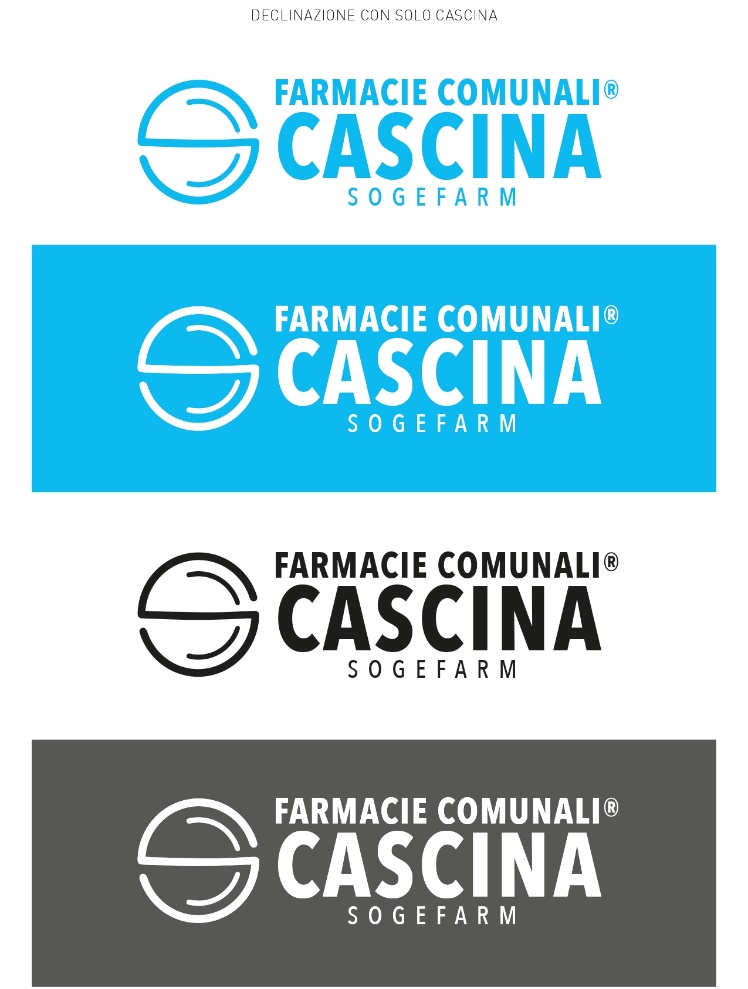 ALLEGATO 1 --------------------------------------------------------------------------------------------------Modulo di iscrizione gara amatoriale podisticaCascina In-Forma km 10,00 E Contestuale Liberatoria--------------------------------------------------------------------------------------------------DATI DEL PARTECIPANTECognome: ……………………...Nome: …………………………..Data e luogo di nascita: ………………………………….……...Indirizzo: ………………………………………………..............Comune di Residenza: ………………………………………….Recapito telefonico: ……………………………………………..E-mail: …………………………………………………………..(NEL CASO IN CUI IL PARTECIPAMENTE NON ABBIA SUPERATO IL 18ESIMO ANNO DI ETA’)Riferimenti di un genitoreCognome: ……………………...Nome: …………………………..TAGLIA DELLA MAGLIETTA  OMAGGIO DA INDOSSARE DURANTE  LA GARA(selezionare la taglia)S                    M                    L                        XL4aa             8aaLuogo e data………………………..      Firma……..………….DICHIARAZIONE DI ESONERO DI RESPONSABILITA’ DEGLI ORGANIZZATORICon la firma della scheda d'iscrizione il partecipante dichiara di conoscere ed accettare il regolamento della manifestazione “Cascina IN-forma”.Il Partecipante dichiara sotto la propria responsabilità, di essere in possesso del certificato medico attitudinale attestante l’idoneità alla pratica d’attività sportiva, di essere in buono stato di salute e di esonerare Sogefarm srl (di seguito denominata Organizzatore) da ogni responsabilità sia civile che penale relativa e conseguente all’accertamento di suddetta idoneità;Il Partecipante, si impegna ad assumere, a pena esclusione dell’evento, un comportamento conforme ai principi di lealtà e correttezza sportiva in occasione della gara e a non assumere, in nessun caso, comportamenti contrari alla legge e alle norme del regolamento che possano mettere in pericolo la propria o l’altrui incolumità; il Partecipante si impegna altresì al rispetto del Codice della Strada, dei Decreti del Presidente del Consiglio dei Ministri (con le relative disposizioni attuative) ed eventuali ulteriori disposizioni regionali che possano modificare le norme nazionali in essere al momento dell’evento;Il Partecipante solleva l’organizzatore da qualsiasi responsabilità, diretta e indiretta, per eventuali danni materiali e non materiali e/o spese (ivi incluse le spese legali), che dovessero derivargli a seguito della partecipazione all’evento sportivo, anche in conseguenza del proprio comportamento;Il Partecipante, infine, con la firma del presente modulo si assume ogni responsabilità che possa derivare dall’esercizio dell’attività sportiva in questione e solleva l’organizzatore da ogni responsabilità civile e penale, anche oggettiva. In conseguenza di infortuni cagionati a sé o a terzi ed a malori verificatisi durante l’intera durata dell’evento, o conseguenti all’utilizzo delle infrastrutture, nonché solleva l’organizzatore da ogni responsabilità legata ai furti e/o danneggiamenti di qualsiasi oggetto personale.Ai sensi e per gli effetti di cui agli art. 1341 e 1343 del c.c. il Partecipante dichiara di aver attentamente esaminato tutte le clausole contenute nella dichiarazione di esonero di responsabilità l’organizzatore e di approvarne specificatamente tutti i punti elencati.Luogo e data: ……………………………………  Firma: ……………………………………INFORMATIVA SUL TRATTAMENTO DEI DATI PERSONALISoggetti interessati: Partecipanti alla gara amatoriale podistica (persone fisiche)SOGEFARM CASCINA S.R.L. - in qualità di Titolare del trattamento dei Suoi dati personali, nella persona del suo legale rappresentante Dott. Ruocco Marco, ai sensi e per gli effetti del Regolamento (UE) 2016/679 (GDPR), con la presente La informa che la citata normativa prevede la tutela delle persone e di altri soggetti rispetto al trattamento dei dati personali e che tale trattamento sarà improntato ai principi di correttezza, liceità, trasparenza e di tutela della Sua riservatezza e dei Suoi diritti.Il Titolare ha designato un Responsabile della protezione dei dati o Data Protection Officer (RPD o DPO) che può essere contattato tramite mail privacy@sogefarm.itI dati personali sono raccolti al momento della iscrizione e sono forniti direttamente dagli interessati. Il mancato conferimento dei dati personali comporta l’impossibilità di accettare l’iscrizione stessa. I dati sono trattati in forma cartacea ed informatica dall’Organizzatore, e per tutti gli adempimenti connessi all’organizzazione dell’evento al fine di fornire agli utenti informazioni sui partecipanti e sui risultati della gara. Gli stessi dati possono essere comunicati a dipendenti, collaboratori, ditte e/o società impegnate nell’organizzazione dell’evento e a consulenti dell’Organizzazione per i suddetti fini. In relazione agli eventuali dati particolari (ex sensibili) in esso contenuti sono solo quelli strettamente pertinenti agli obblighi, ai compiti o alle finalità sopra descritte e verranno trattati nel rispetto delle indicazioni contenute nelle relative Autorizzazioni Generali del Garante.I dati personali potranno inoltre, previo consenso (richiesto al momento della loro raccolta), essere utilizzati per le seguenti finalità:Invio di comunicazioni a carattere informativo relativamente a successive manifestazioni o altre iniziative;Effettuazione di riprese video o fotografiche per la realizzazione di campagne pubblicitarie sul web o su formato cartaceo.Il conferimento dei dati è per Lei facoltativo riguardo alle sopraindicate finalità, ed un suo eventuale rifiuto al trattamento non compromette la prosecuzione del rapporto o la congruità del trattamento stesso.I suoi dati personali saranno conservati secondo le modalità indicate in precedenza, per il tempo minimo previsto dalla natura legislativa e contrattuale. Al momento dell’interruzione dei rapporti contrattuali tra Voi e SOGEFARM i dati saranno conservati per 10 anni sui gestionali aziendali e/o negli archivi cartacei. Al momento della cancellazione è possibile che i dati vengano comunque conservati ma anonimizzati.Titolare: il Titolare del trattamento dei dati, ai sensi della Legge, è Sogefarm Cascina Srl, corso Giacomo Matteotti 90 – 56021 – Cascina (PI), nella persona del Dott. Ruocco MarcoE-mail certificata SOGEFARM: amministrazione@assofarm.postacert.itTelefono: 050 702409          DPO: E-mail: privacy@sogefarm.itLei ha il diritto di ottenere dal titolare la cancellazione, la comunicazione, l'aggiornamento, la rettificazione, l'integrazione dei dati personali che La riguardano, nonché in generale può esercitare tutti i diritti previsti dall'art.7 del Codice della Privacy e dal Capo III del GDPR, Artt. da 12 a 23, tra cui il diritto di presentare un reclamo all'autorità di controllo.Consenso per l’invio all’indirizzo mail fornito al momento dell’iscrizione di comunicazioni a carattere informativo relativamente a successive manifestazioni o altre iniziative:[  ] fornisco il consenso                         [  ] non fornisco il consensoData:_________________________ Luogo:__________________________________Nome ______________________	Cognome__________________________________Firma _________________________________________________________________LIBERATORIA PER LE RIPRESE FOTOGRAFICHE E VIDEO DELL’EVENTO E L’UTILIZZO DELL’IMMAGINE DEI PARTECIPANTIModulo integrativo all’Informativa sul trattamento dei dati personali Soggetti Interessati: Partecipanti all’evento (persone fisiche)L’Organizzatore richiama l’attenzione di tutti i partecipanti sul fatto che durante lo svolgimento dell’Evento saranno effettuate riprese video e scatti fotografici dei partecipanti, sia in movimento che in posa fissa.L’Organizzatore potrà utilizzare, ovvero consentire agli sponsor e ai partner tecnici e di servizio dell’Evento di utilizzare tali immagini per le seguenti finalità:cronaca e documentazione dell’Evento; Letti e approvati il Regolamento di Partecipazione e l’Informativa Privacy, riconosciuto che la mia iscrizione e/o partecipazione all’Evento costituisce una libera e autonoma scelta, con l’iscrizione e/o la partecipazione all’Evento a qualsiasi titolo:[  ]  fornisco il mio consenso all’Organizzatore, direttamente ovvero anche attraverso i propri partner di servizio e/o sponsor, alle riprese video e fotografiche della mia immagine nel contesto dell’Evento e al conseguente utilizzo delle riprese per scopi connessi alla documentazione dell’Evento con qualsiasi mezzo e attraverso qualsiasi canale o supporto, digitale (tv, internet, social networks etc...) o analogico (giornali, locandine, brochure, etc...). [  ]  non fornisco il mio consenso all’Organizzatore, direttamente ovvero anche attraverso i propri partner di servizio e/o sponsor, alle riprese video e fotografiche della mia immagine nel contesto dell’Evento e al conseguente utilizzo delle riprese per scopi connessi alla documentazione dell’Evento con qualsiasi mezzo e attraverso qualsiasi canale o supporto, digitale (tv, internet, social networks etc...) o analogico (giornali, locandine, brochure, etc...). L’autorizzazione si intende concessa, ai sensi degli artt. 10 del codice civile e 96 e 97 della Legge n. 633/1941 (Legge sul diritto d’autore), a titolo gratuito, per tutto il mondo e senza limiti di tempo, fatto sempre salvo il limite della tutela del decoro e della dignità della mia persona, e con la facoltà per l’Organizzatore di autorizzare le società sponsor e i partner tecnici e di servizio dell’Evento all’utilizzo delle suddette riprese per le medesime finalità oggetto della presente autorizzazione. Data _________________________	Luogo _____________________________Nome ______________________	Cognome________________________Firma __________________________________________________________ISCRIZIONE DI MINORI DA PARTE DEGLI ESERCENTI LA POTESTÀ GENITORIALE O LEGALE Iscrivendo un minore d’età, confermo di concedere, in nome e per conto del minore, la liberatoria per l’utilizzo della sua immagine nei termini sopra descritti, attestando sotto la mia piena responsabilità di avere la potestà genitoriale o legale sul minore o comunque di essere stato preventivamente autorizzato dagli esercenti tale potestà alla concessione della liberatoria per l’utilizzo della sua immagine.I sottoscritti genitori (Nome e cognome dei genitori e/o tutori):__________________________________________________________________________________________________________________________________________________________________________________Nato/a il______/____/_____,a______________________________________, in provincia di (     ),Nato/a il_____/____/______,a______________________________________, in provincia di (     ),Residente a_____________________________________________________, in provincia di (     ),Residente a_____________________________________________________, in provincia di (     ),Codice Fiscale Nr.1Codice Fiscale Nr.2Esercenti la potestà genitoriale nei confronti del minore:(Nome e cognome del minore)_________________________________________________________________ Nato/a il_____/____/_____,a__________________________________________, in provincia di (     ),Residente a_______________________________________________________ , in provincia di (     ),AUTORIZZANO Che l’immagine del minore venga utilizzata nei termini sopra descritti ovvero per le finalità di cronaca e documentazione dell’Evento.Firme leggibili___________________________________________________________________________________________________Luogo_________________________Data:  _____/_____ /_____